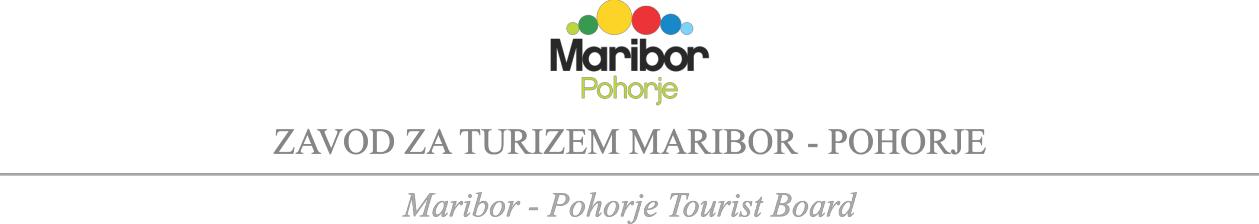 RAZPISNA DOKUMENTACIJAPO POSTOPKU ODDAJE NAROČILA MALE VREDNOSTIObjava:Portal javnih naročilIZVEDBA JAVNEGA NAROČILA št. NMV1/2015»TISK PROMOCIJSKEGA MATERIALA V LETU 2015 «Maribor, 28. 7. 20157.3.  DOKAZILA,   POTRDILA,  IZPISI  IN  DRUGE   LISTINE,   PRIDOBITEVDODATNIH INFORMACIJ TER DOPOLNITEV PONUDBE ………………..             147.4. SPLOŠNA DOKAZILA IN DOKAZILA O SPOSOBNOSTI PONUDNIKA ……. 148.   MERILA ZA IZBIRO PONUDBE …………………………………………………… 169.  TEHNIČNA SPECIFIKACIJA ………………………………………………………...1810. PONUDBA – PRIJAVNI OBRAZCI ….....……………………………………………19OBR-11. POVABILO K ODDAJI PONUDBE1.1. NAROČNIK IN ZAKONSKI PREDPISI:Naročnik naročila male vrednosti je Zavod za turizem Maribor - Pohorje, Tkalski prehod 4, 2000 Maribor (v nadaljevanju: naročnik).Naročnik je na Portalu javnih naročil dne 28. 7. 2015, pod številko objave ______objavil obvestilo o naročilu (v nadaljevanju javni razpis) po postopku oddaje naročil male vrednosti v skladu s 30a. členom Zakona o javnem naročanju (Ur. l. RS, št. 12/2013-UPB5 in 19/2014), v nadaljevanju ZJN-2) za »TISK PROMOCIJSKEGA MATERIALA V LETU 2015«V skladu z zapisanim vas vabimo, da predložite vašo ponudbo na ta javni razpis v skladu zNavodili ponudnikom za izdelavo ponudbe.Kontaktna oseba s strani naročnika je Darja Jemeršić.E- pošta. darja.jemesic@maribor.si ali zzt@maribor.siVPRAŠANJA:Ponudbe je potrebno oddati najkasneje do 20. 8. 2015 do 9.00 ure.Javno odpiranje ponudb bo dne 20. 8. 2015 ob 14.00 uri v prostorih naročnika.1.2. PREDMET JAVNEGA NAROČILAPredmet naročila male vrednosti je »Tisk promocijskega material v letu 2015« s sukcesivno dobavo tiskanega materiala.Podrobno je storitev opisana v poglavju Tehnična specifikacija naročila.Dobava se bo vršila na naslednji lokaciji: Zavod za turizem Maribor - Pohorje, Tkalski prehod 4, Maribor.1.3. PREDVIDENA SREDSTVASredstva za izvedbo naročila zagotavlja Zavod za turizem Maribor – Pohorje v finančnem načrtu za leto 20151.4. DINAMIKA PLAČILV skladu z načrtovano dinamiko izvedbe storitve bodo storitve, ki so predmet tega javnega naročila realizirane v letu 2015.Opravljene storitve bodo plačane izbranemu izvajalcu 30. dan po prejemu izstavljenega in nespornega računa.1.5. POVABILO ZA IZDELAVO PONUDBENaročnik vabi ponudnike, da oddajo svojo ponudbo za izvedbo javnega naročila. Ponudba mora biti izdelana in posredovana v skladu z navodili razpisne dokumentacije.Kot ponudnik lahko na razpisu kandidira vsaka pravna ali fizična oseba, ki je registrirana za dejavnost, ki je predmet razpisa in ima za opravljanje te dejavnosti vsa predpisana dovoljenja.1.6. VRSTA POSTOPKANaročnik izvaja javno naročilo kot naročilo male vrednosti, skladno z ZJN-2.1.7. ROKI ZA IZVEDBO JAVNEGA NAROČILANaročnik Zavod za turizem Maribor - Pohorje bo z najugodnejšim ponudnikom sklenil okvirni sporazum za obdobje od podpisa okvirnega sporazuma do 31.12. 2015.Morebitni material za tiskanje, ki ni zajet v ponudbenem predračunu ponudnika, pa bi ga naročnik potreboval, je izbran ponudnik dolžan zagotoviti tiskarske storitve po cenah, ki ne morejo biti višje od tržnih.Od izbranega izvajalca se pričakuje, da bo pričel z izvedbo naročila takoj po sklenitvi okvirnega sporazuma o izvedbi javnega naročila.Sestanka s ponudniki ne bo.1.8. PREDLOŽITEV PONUDBEPonudnik odda ponudbo v zaprti ovojnici.Ponudbo naslovi na Zavod za turizem Maribor - Pohorje, Tkalski prehod 4, 2000 Maribor.Ponudba  mora  biti  označena  z  napisom  »TISK PROMOCIJSKEGA MATERIALA VLETU 2015 – NE ODPIRAJ«.Na ovojnici mora biti obvezno izpisan polni naziv in naslov ponudnika. Vsak ponudnik lahko predloži le eno ponudbo.1.9. NAČIN, MESTO IN ČAS ODDAJE PONUDBEUpoštevane bodo le pravočasne ponudbe, ki bodo prispele do 20. 8. 2015 do 9.00 ure na sedež naročnika Zavod za turizem Maribor - Pohorje, Tkalski prehod 4, 2000 Maribor.Ponudbe morajo ne glede na način dostave (osebno ali po pošti) na sedež Zavoda prispeti do zgoraj navedenega roka, sicer bodo štele za prepozno prejete (prejemna teorija). Vse nepravočasne ponudbe bo naročnik neodprte vrnil na naslov ponudnika, ki mora biti naveden na hrbtni strani ovojnice. V primeru, da iz hrbtne strani kuverte ne bo izhajal naslov ponudnika, bo naročnik takšno nepravočasno ponudbo odprl z izključnim namenom ugotovitve ponudnika in njegovih kontaktnih podatkov, da bo lahko predmetnemu ponudniku vrnil ponudbo.Pred potekom roka za oddajo ponudb lahko ponudnik v pisni obliki kadarkoli spremeni ali umakne že oddano ponudbo. Po izteku roka za oddajo ponudb, ponudniki ne morejo več spreminjati ali umikati ponudbe.Vsaka sprememba ali umik ponudbe mora biti dostavljena na način določen v razpisni dokumentaciji. Na pošiljki mora biti jasno označeno, da gre za umik (ponudnik na ovojnico napiše »UMIK PONUDBE« in ime naročila male vrednosti) ali spremembo ponudbe(ponudnik na ovojnico napiše »SPREMEMBA PONUDBE« in ime naročila male vrednosti). V spremenjeni ponudbi mora biti jasno navedeno, kateri del ponudbe se spreminja in kateri del ponudbe ostaja nespremenjen.1.10. MESTO IN ČAS ODPIRANJAOdpiranje ponudb bo na sedežu naročnika, 20. 8. 2015 ob 14.00.Po javnem odpiranju ponudb bo kontaktna oseba naročnika Zapisnik o javnem odpiranju ponudb, vsa obvestila, zahteve za dopolnitev formalno nepopolno nepopolnih ponudb ter druge informacije o javnem naročilu se bodo pošiljala po e- pošti kontaktni osebi ponudnika, navedenega ponudnika.1.11. PREVERITEV PONUDBNaročnik bo pred sprejemom odločitve o oddaji naročila pred sklenitvijo okvirnega sporazuma o izvedbi javnega naročila preveril obstoj in vsebino podatkov iz najugodnejše ponudbe oz. drugih navedb iz ponudbe.1.12. DOPOLNITEV PONUDB IN ODPRAVA RAČUNSKIH NAPAKV kolikor naročnik v fazi ocenjevanja ponudb sam ali na podlagi gospodarskega subjekta ugotovi, da je ponudba formalno nepopolna, se temu gospodarskemu subjektu omogoči dopolnitev take ponudbe, vendar pa ponudnik ne sme spreminjati svoje cene na enoto, vrednosti postavke, skupne vrednosti in ponudbe v okviru meril ter tistega dela ponudbe, ki se veže na tehnične specifikacije predmeta javnega naročila oziroma tistih elementov ponudbe, ki lahko ali bi lahko vplivali na drugačno razvrstitev njegove ponudbe glede na ostale ponudbe, ki jih je naročnik prejel v postopku javnega naročanja. Dopolnitev mora biti naročniku vročena v zahtevani obliki in roku, pri čemer bo navedeno specificirano v zahtevi za dopolnitev ponudbe. Neustrezna ali nepravočasne dopolnitev pomeni izločitev ponudbe iz nadaljnjega ocenjevanja.OBR-22. NAVODILA PONUDNIKOM ZA IZDELAVO PONUDBE2.1.  JEZIK PONUDBEPonudba mora biti v celoti izdelana v slovenskem jeziku. Dokumentom, potrdilom, dokazilom in prilogam, ki so v tujem jeziku, morajo biti priloženi uradni sodni prevodi. Dokumenti v tujem jeziku brez prevoda štejejo, kot da jih ponudnik ni predložil. Enako velja za prevode, ki ne povzemajo dosledno vsebine dokumenta v tujem jeziku.2.2.  PRAVNE PODLAGEPonudnik upošteva pri sestavi ponudbe v trenutku roka za oddajo ponudb veljavne pravne podlage:Zakon o javnem naročanju (ZJN-2, Ur.l. RS, št. 128/06, ZJN-2A, Ur.l. RS, št 16/08, ZJN-2B, Ur.l. RS, št. 19/10, Ur. l. št. 18/2011 ZJN- 2C, Ur. l. RS, št. 43/12, ZJN-2D, Ur. l. RS, št. 90/12, ZJN-2-UPB5, Ur. l. RS, št. 12/13, ZJN-2E, Ur. l. RS, št. 19/14) Zakon o reviziji postopkov javnega naročanja (Ur. l. RS, št. 94/07-UPB5, 32/2009 in Ur. l. RS št.43/11 – ZPVPJN) in druge predpise, ki urejajo področje javnega naročanja in so vezane na predmet in izvedbo javnega naročila Uredba o zelenem javnem naročanju (Ur. l RS, št. 102/11, 18/12, 24/12, 64/12, 2/13 in 89/14) IZPOLNJEVANJE DOKUMENTACIJE Ponudniki morajo s ponudbo predložiti:vse pravilno in v celoti izpolnjene, žigosane in s strani pooblaščene osebe podpisane obrazce zahtevana dokazila o izpolnjevanju pogojev bianco menico in menično izjavo za zavarovanje dobre izvedbe obveznosti iz okvirnega sporazuma v primeru, če bo ponudnik oddal najugodnejšo ponudbo parafiran vzorec okvirnega sporazuma (samo na zadnji strani). Ponudnik mora vse dokumente, ki jih je potrebno predložiti v ponudbi, skrbno pregledati in izpolniti vsa prazna polja. Vsi dokumenti morajo biti na mestih, kjer je to označeno, podpisani s strani pooblaščene osebe ponudnika in žigosani z žigom ponudnika, kot je zahtevano v razpisni dokumentaciji.Vse strani v ponudbi morajo biti oštevilčene z zaporednimi številkami strain.OMEJITEV PONUDB Variantne ali opcijske ponudbe niso dovoljene.IZBOR PONUDBE Naročnik bo sklenil okvirni sporazum za celotno obdobje javnega naročanja z najugodnejšim ponudnikom, ki bo podal najnižjo ceno za izvajanje tiska promocijskega materiala.Naročnik bo izmed ponudb, ki ustrezajo vsem pogojem in zahtevam razpisne dokumentacije, izbral najcenejšo ponudbo.Ponudniki, ki ne bodo ustrezali pogojem bodo izločeni iz nadaljnjega postopka javnega naročila.Količine promocijskega materiala, ki jih bo naročnik naročal, in kot so razvidne iz obrazca predračuna (OBR-3/1/1), so okvirne za obdobje trajanja okvirnega sporazuma in za naročnika neobvezujoče. Naročnik bo naročil tiste količine promocijskega materiala, ki jih bo v tem obdobju dejansko potreboval. Dobava se bo v času veljavnosti okvirnega sporazuma izvajala sukcesivno na osnovi pisnih naročil (preko e- pošte) naročnika.Maksimalni rok dobavni rok znaša za tisk promocijskega material 3-10 delovnih dni od dneva prejema gradiva za tisk. Tri dni je predviden rok za tisk letakov, plakatov, vizitk ter dopisnega papirja, za vsa druga naročila pa rok do 10 dni.Ponudnik zagotavlja, da bo tiskani promocijski material dostavljen na lokacijo naročnika v rokih, ki ne bodo daljši od navedenih v njegovi ponudbi, šteto od dneva prejema pisnega naročila.V kolikor naročnik pri naročilu izrazi potrebo po interventni dobavi, se ponudnik zavezuje, da bo dobavni rok v najkrajšem možnem času ter da bo o poteku izvedbe naročila naročnika tekoče obvešča.V kolikor izbrani ponudnik pri sprejemu naročila ugotovi, da tiskani promocijski material ne bo možno dobaviti v dogovorjenem roku, mora o tem nemudoma obvestiti naročnika in pri tem navesti vzroke zamude ter navesti pričakovan dobavni rok, ki skupno ne sme biti daljši od 14 (štirinajst) delovnih dni od dneva prejema naročila. O poteku izvedbe naročila bo izbrani ponudnik sproti obveščal naročnika.Kakovost predmeta mora biti v skladu s tehnično specifikacijo naročnika in ostalimi zahtevami naročnika, navedenimi v razpisni dokumentaciji ter veljavnimi predpisi v Republiki Sloveniji.POMEMBNO: Naročnik si skladno z 80. členom ZJN-2 pridržuje pravico, da kljub prejetim popolnim ponudbam izvajalca ne izbere. Naročnik v tem primeru niti v kateremkoli drugem primeru ne odgovarja za stroške, ki jih je imel posamezni ponudnik s pripravo ponudbe.NEOBIČAJNO NIZKA CENA Če je podana ponudba z neobičajno nizko ceno oziroma in v zvezi z njo obstaja dvom o možnosti izpolnitve naročila, bo naročnik od ponudnika pisno zahteval podatke in obrazložitve elementov ponudbe ter njihovo vrednostno utemeljitev.VELJAVNOST PONUDB Ponudba mora biti veljavna še najmanj 60 dni od datuma določenega za oddajo ponudb.POJASNILA RAZPISNE DOKUMENTACIJE Ponudniki lahko zastavijo vprašanja v zvezi z razpisno dokumentacijo in ostalimi elementi javnega naročila na Portal javnih naročil Uradnega lista RS (www.enarocanje.si).Naročnik bo posredoval dodatne pojasnila v zvezi z razpisno dokumentacijo najkasneje v šest dni pred rokom za oddajo ponudbe pod pogojem, da je bila zahteva za pojasnila posredovana pravočasno.OBJAVA RAZPISNE DOKUMENTACIJE IN SPREMEMB Naročnik si pridržuje pravico spremeniti ali dopolniti razpisno dokumentacijo na lastno ali s strani potencialnega ponudnika dano pobudo, pred iztekom roka za predložitev ponudb. Spremembe in dopolnitve bo objavil na enak način kot javno naročilo na Portalu javnih naročil. Objavljena dopolnila so sestavni del razpisne dokumentacije.Če bo naročnik spremenil ali dopolnil razpisno dokumentacijo po navedenem roku, bo glede na obseg in vsebino sprememb ustrezno podaljšal rok za oddajo ponudb. O podaljšanju roka bo obvestil ponudnike preko Portala javnih naročil.V primeru, da naročnik podaljša rok za predložitev ponudb, morajo ponudniki v ponudbeni dokumentaciji podaljšati veljavnost ponudbe.Če bo naročnik ugotovil, da so pomanjkljivosti v razpisni dokumentaciji preobširne in onemogočajo pripravo kakovostnih in medsebojno primerljivih ponudb, bo postopek javnega naročanja prekinil. Naročnik v tem primeru ne odgovarja za stroške, ki jih je imel ponudnik s pripravo ponudbe.Naročnik si v skladu s 30. a členom ZJN-2 pridržuje pravico, da v postopek oddaje naročila male vrednosti po lastni presoji vključi tudi pogajanja. (en krog pogajanj). Pogajanja bodo potekala o končni ponudbeni ceni.2.10. ZAUPNOST POSTOPKAPodatki, ki jih bo ponudnik utemeljeno označil kot zaupne, bodo uporabljeni samo za namene javnega naročila in ne bodo dostopni nikomur izven kroga oseb, ki so odgovorne za izvedbo postopka javnega naročanja. Ti podatki se ne smejo objaviti.Naročnik bo v zvezi z določitvijo zaupnosti posameznih podatkov s strani ponudnika upošteval določbo 2. odstavka 22. člena ZJN-2, ki določa, da so, ne glede na morebitno označitev podatkov za poslovno skrivnost, javni podatki količina iz specifikacije, cena na enoto, vrednost posamezne postavke in skupna vrednost iz ponudbe.2.11. PONUDBENA CENAPri oblikovanju ponudbene cene mora ponudnik upoštevati vse stroške, ki jih bo imel z izvedbo javnega naročila. Ponudba mora biti izdelana po načelu fiksne cene. Naročnik ne priznava nikakršnih podražitev.Ponudbena cena mora biti prikazana tako, da so prikazani vsi davki in morebitne druge dajatve, ki bremenijo naročnika. Ponudbena cena se navede v evrih (EUR), ter ločeno z DDV.V kolikor ponudniki nudijo kakršen koli popust, mora biti ta že vštet v končno ponudbeno ceno z vsemi davki in prispevki. Vse cene morajo biti navedene na dve decimalni mesti natančno.3. FINANČNA ZAVAROVANJA3.1. MENIČNA IZJAVA ZA ZAVAROVANJE DOBRE IZVEDBE OBVEZNOSTI IZ OKVIRNEGA SPORZUMAPonudnik izjavlja, da bo v primeru, če bo izbran kot najugodnejši ponudnik, kot jamstvo za dobro izvedbo obveznosti iz okvirnega sporazuma naročniku izročil bianco menico s pooblastilom za izpolnitev (menično izjavo z oznako »brez protesta« in plačljivo na prvi poziv v višini 10 % vrednosti okvirnega sporazuma_____________ EUR z veljavnostjo še najmanj 30 koledarskih dni po izteku veljavnosti okvirnega sporazuma. Predložitev menice z menično izjavo je pogoj za veljavnost okvirnega sporazuma.Dokazilo: Izjava o predložitvi menice za dobro izvedbo obveznosti iz okvirnega sporazuma (OBR-7/1)4. PONUDBE SKUPINE GOSPODARSKIH SUBJEKTOVPonudbo lahko predloži skupina gospodarskih subjektov, ki mora predložiti pravni akt (sporazum ali pogodbo) o skupni izvedbi javnega naročila v primeru, da bodo izbrani na javnem razpisu.Pravni akt o skupni izvedbi javnega naročila mora natančno opredeliti naloge in odgovornosti posameznih gospodarskih subjektov za izvedbo javnega naročila. Pravni akt o skupni izvedbi javnega naročila mora tudi opredeliti nosilca posla, ki skupino gospodarskih subjektov v primeru, da je tej javno naročilo dodeljeno, zastopa neomejeno solidarno do naročnika.Zgoraj navedeni pravni akt stopi v veljavo v primeru, če bo skupina gospodarskih subjektov izbrana kot najugodnejši ponudnik.5. ZAVEZA IZVAJALCA JAVNEGA NAROČILAIzbrani izvajalec storitve se kot prevzemnik javnega naročila zavezuje, da:so vsi podatki, ki jih ponudnik poda v ponudbi, resnični; za podane podatke in njihovo resničnost ponudnik prevzema popolno odgovornost; da bo ponudnik na podlagi poziva naročnika podal izjavo in dokazila glede obstoja morebitnih zapadlih terjatev, ki jih ima ponudnik do drugih gospodarskih subjektov, v okviru postopkov javnega naročanja, kjer je nastopal kot podizvajalec. Podaja informacij se nanaša na ostale ponudnike, ki so oddali pravočasne ponudbo v konkretnem postopku javnega naročanja. Ponudnik se zavezuje, da bo na naročnikov poziv podal svoje stališče in morebitna dokazila, ki temeljijo na resničnem dejanskem stanju. Podatki, ki ne bodo temeljili na resničnem dejanskem stanju bodo šteti kot podaja lažne izjave in bodo ustrezno sankcionirani skladno z določili razpisne dokumentacije; ne obstaja noben izmed izključitvenih razlogov za ponudnikovo kandidiranje pri tem poslu, navedenih v Zakonu o javnem naročanju ali razpisni dokumentaciji za predmetno javno naročilo; v ponudbi navaja samo reference za posle, ki so bili uspešno zaključeni do časovne točke navedene v posamičnem pogoju, OBR-10/1 bo naročnika takoj pisno obvestil o morebitnih spremembah zgoraj navedenih okoliščin, ki bodo nastale v katerikoli fazi realizacije razpisanega posla; da s podpisom ponudbe jamči za vse v zgornjih točkah navedene izjave in zaveze Ponudnik se zavezuje, da bo v primeru, če bo izbran kot najugodnejši ponudnik ali v času izvajanja javnega naročila, v osmih dneh od prejema poziva naročnika le- temu posredoval podatke o: Svojih ustanoviteljih, družbenikih, vključno s tihimi družbeniki, delničarjih, ali drugih lastnikih in podatke o lastniških deležih navedenih oseb Gospodarskih subjektih, za katere se glede na določbe zakona, ki ureja gospodarske družbe, šteje, da so z njim povezane družbe. DRUGI POGOJI 6.1. OPOZORILO PONUDNIKUPonudnik ne sme:v času javnega naročila pričenjati ali izvajati dejanj, ki bi vnaprej določila izbiro določene ponudbe, v času od izbire ponudnika do pričetka veljavnosti okvirnega sporazuma pričenjati dejanj, ki bi lahko povzročila, da pogodba ne bi pričela veljati ali ne bi bila izpolnjena, v primeru ustavitve postopka pričenjati in izvajati postopkov, ki bi oteževali razveljavitev ali spremembo odločitve o izbiri izvajalca ali ki bi vplivali na nepristranskost revizijske komisije če izbrani ponudnik ne bo podpisal okvirnega sporazuma ali bo odstopil od javnega naročila, bo naročnik izbral naslednjega ponudnika po merilih iz razpisne dokumentacije. PODPIS OKVIRNEGA SPORAZUMA Če se ponudnik v 8 (osmih) dneh ne bo odzval na poziv naročnika za podpis okvirnega sporazuma, se šteje, da je odstopil od ponudbe.6.3. PODRAŽITVEPonudnik ne more uveljavljati nobenih podražitev.6.4. STROŠKI, POVEZANI S PONUDBOPonudnik nosi vse stroške, povezane s pripravo in predložitvijo ponudbe.6.5. NAROČNIKOVI PRIDRŽKIPonudniki se udeležujejo razpisa na lastne stroške in ob lastnem tveganju. Naročnik ne odgovarja za škodo, ki bi kateremu koli ponudniku nastala zaradi ne sklenitve okvirnega sporazuma. Naročnik si pridržuje pravico do ustavitve postopka, zavrnitve vseh ponudb in odstopa od izvedbe javnega naročila skladno z 80. členom ZJN-2. Ponudnik ne bo mogel uveljavljati naknadnih podražitev iz naslova nepopolne ali neustrezne razpisne dokumentacije za tiste dele izvedbe javnega naročila, ki v razpisni dokumentaciji niso bili ustrezno opredeljeni, pa bi jih glede na predmet javnega naročila in na celotno dokumentacijo ponudnik lahko predvidel. Naročnik si pridržuje pravico, da ne odda javnega naročila nobenemu od ponudnikov, brez povrnitve stroškov ponudnikom. 6.6. POUK O PRAVNEM SREDSTVUZahtevek za predrevizijski postopek lahko v skladu z Zakonom o pravnem varstvu v postopkih javnega naročanja (Ur. l. št. 43/2011, 60/2011-ZTP-D in 63/2013;ZPVPJN) vloži vsaka oseba, ki ima ali je imela interes za podelitev naročila in ki verjetno izkaže, da ji je bila ali bi ji lahko bila povzročena škoda zaradi ravnanja naročnika, ki se v zahtevku za predrevizijski postopek navaja kot kršitev naročnika v postopku oddaje javnega naročanja.Vlagatelj mora ob vložitvi predrevizijskega zahtevka, ki se nanaša na vsebino objave ali razpisano dokumentacijo vplačati takso v znesku 1.500,00 EUR na TRR pri Ministrstvu za finance, št. 01100-1000358802-izvrševanje proračuna RS, v skladu z 71. členom ZPVPJN, sklic št. 11 16110-7111290-_____________ (Vstaviti je potrebno številko objave predmetnega javnega naročila na Portalu javnih naročil) ter priložiti potrdilo o njenem plačilu.Zoper vsebino objave ali razpisno dokumentacijo lahko ponudnik vloži zahtevo za predrevizijski postopek v petih delovnih dneh od dneva objave obvestila o javnem naročilu.Zahtevek za predrevizijski postopek se vloži v dveh izvodih pri naročniku. S kopijo zahtevka za predrevizijski postopek vlagatelj obvesti Ministrstvo za finance, sektor za javna naročila in koncesije.Zahtevek za predrevizijski postopek se vloži pisno neposredno pri naročniku, po pošti priporočeno ali priporočeno s povratnico ali elektronskimi sredstvi, če je zahtevek za revizijo podpisan z varnim elektronskim podpisom, overjenim s kvalificiranim potrdilom.Odgovorna oseba naročnika:Janja VIHER, direktorica6.7. PONUDBENA DOKUMENTACIJAZa popolnost ponudbe mora ponudnik priložiti sledeče dokumente, ki morajo biti pravilno izpolnjeni:7.  POGOJI ZA UGOTAVLJANJE USPOSOBLJENOSTI PONUDNIKA7.1. OCENJEVANJE PONUDBNaročnik bo po izvedbi odpiranja ponudb pristopil k oceni ponudb skladno z določbami 41. člena ZJN-2. Naročnik bo oddal javno naročilo po izvedbi sledečih aktivnosti:razvrstitvi pravočasnih ponudb glede na merila, preveritvi, ali je ponudba, ki je bila ocenjena kot najugodnejša, popolna. 7.2. PRILOŽITEV DOKUMENTOV IN OŠTEVILČENJE STRANIPonudniki morajo v ponudbi priložiti vse dokumente in priloge po vrstnem redu, kot določa razpisna dokumentacija. Vse strani v ponudbi morajo biti oštevilčene z zaporednimi številkami7.3. DOKAZILA, POTRDILA, IZPISI IN DRUGE LISTINE, PRIDOBITEV DODATNIH INFORMACIJ TER DOPOLNITEV PONUDBEČe država, v kateri ima ponudnik svoj sedež, ne izdaja takšnih dokumentov, lahko naročnik namesto pisnega dokazila sprejme zapriseženo izjavo prič ali zapriseženo izjavo kandidata oz. ponudnika.Vse kopije dokazil in potrdil morajo biti parafirane in žigosane. Naročnik lahko kadarkoli zahteva od ponudnika, da predloži na vpogled original, da ga primerja s kopijo. Naročnik lahko od ponudnika zahteva, da mu predloži na vpogled dokazilo, iz katerega je razvidno zadnje stanje in ki ni starejše od roka, ki ga določa razpisna dokumentacija.Naročnik lahko sam pridobi od pristojnih organov vse potrebne informacije o osnovni sposobnosti ponudnikov.7.4. SPLOŠNA DOKAZILA IN DOKAZILA O SPOSOBNOSTI PONUDNIKAPonudniki morajo ponuditi izvedbo razpisanih storitev v celoti. Naročnik bo vse ponudnike, ki ne bodo ponudili izvedbo razpisanih storitev v celoti, izločil iz ocenjevanja ponudb.Ponudnik mora pripraviti en izvod ponudbene dokumentacije, ki ga sestavljajo izpolnjeni obrazci in zahtevane priloge. Celotna ponudbena dokumentacija mora biti natipkana ali napisana z neizbrisljivo pisavo in podpisana od osebe, ki ima pravico zastopanja ponudnika.Ponudniki morajo izjave predložiti na predpisanih obrazcih naročnika brez dodatnih pogojev; pripisi in dodatni pogoji ponudnika se ne upoštevajo.Ponudba ne sme vsebovati nobenih sprememb in dodatkov, ki niso v skladu z razpisno dokumentacijo ali potrebni zaradi odprave napak gospodarskega subjekta. Popravljene napake morajo biti označene z inicialkami osebe, ki podpiše ponudbo.Naročnik bo priznal sposobnost ponudnikom na osnovi izpolnjevanja naslednjih pogojev:Osnovna sposobnostPonudnik soglaša, da lahko naročnik za namene javnega razpisa pridobi podatke iz uradnih evidenc za osebe, ki so pooblaščene za zastopanje. Dokazilo: Izjava za pridobitev osebnih podatkov iz uradnih evidenc (OBR-4) Ponudnik ali njegov zakoniti zastopnik (če gre za pravno osebo) ni bil pravnomočno obsojen zaradi kaznivih dejanj, kot jih določa prvi odstavek 42. člena ZJN-2. Dokazilo: izjava o izpolnjevanju pogoje (OBR-5) Ponudnik na dan, ko poteče rok za oddajo ponudb, ni izločen iz postopkov oddaje javnih naročil zaradi uvrstitve v evidenco ponudnikov z negativnimi referencami iz 77. a člena ZJN-2, 81. a člena ZJNVETPS oziroma 73. člena ZJNPOV. Dokazilo: izjava o izpolnjevanju pogojev (OBR-5)Ponudnik nima na dan, ko je bila oddana ponudba, v skladu s predpisi države, v kateri ima sedež, ali predpisi države naročnika, zapadlih, neplačanih obveznosti v zvezi s plačili prispevkov za socialno varnost ali v zvezi s plačili davkov v vrednosti 50 evrov ali več. Naročnik bo iz postopka javnega naročanja izločil ponudnika, če: je v postopku prisilne poravnave ali je bil zanj predlog za začetek postopka prisilne poravnave in sodišča o tem predlogu še ni odločilo, je v stečajnem postopku ali je bil zanj podan predlog za začetek stečajnega postopka in sodišče o tem predlogu še ni odločilo, je v postopku prisilnega prenehanja, je bil zanj podan predlog za začetek postopka prisilnega prenehanja in sodišče o tem predlogu še ni odločilo, z njegovimi posli iz drugih razlogov upravlja sodišče ali je opustil poslovno dejavnost ali je bil v katerem koli podobnem položaju, je bil s pravnomočno sodbo v kateri koli državi obsojen za prestopek v zvezi z njegovim poklicnim ravnanjem, mu lahko naročnik na kakršni koli upravičeni podlagi dokaže veliko strokovno napako ali hujšo kršitev poklicnih pravil, je pri dajanju informacij, zahtevanih v skladu z določili 41. do 49. člena ZJN-2, v tem ali predhodnih postopkih namerno podal zavajajoče razlage ali teh informacij ni zagotovil. Dokazilo: izjava o izpolnjevanju pogojev (OBR-5)Poklicna sposobnostPonudnik ima veljavno registracijo za opravljanje dejavnosti v skladu s predpisi države članice, v kateri je registrirana dejavnost o vpisu v register poklicev ali trgovski register. Dokazilo: izjava o izpolnjevanju pogojev. (OBR-5) Ponudniki, ki nimajo sedeža v Republiki Sloveniji, morajo predložiti potrdilo. Če država, v kateri ima ponudnik svoj sedež, ne izdaja takšnih dokumentov, lahko da zapriseženo izjavo prič ali zapriseženo izjavo zakonitega zastopnika ponudnika. Ponudnik ima veljavno dovoljenje pristojnega organa za opravljanje dejavnosti, ki je predmet javnega naročila, če je za opravljanje take dejavnosti na podlagi posebnega zakona takšno dovoljenje potrebno, ali morajo biti člani posebne organizacije, da bi lahko v državi, v kateri imajo svoj sedež, opravljali storitev. Dokazilo: izjava o izpolnjevanju pogojev (OBR-5) Ekonomska in finančna sposobnost8. Ponudnik v zadnjih šestih mesecih pred objavo obvestila o tem naročilu ni imel blokiranega računa.Dokazilo: izjava o izpolnjevanju pogojev (OBR-5)9. Ponudnik mora nuditi 30 dnevni plačilni rok, ki prične teči z dnem prejema pravilno izstavljenega računa.Dokazilo: izjava o plačilnih pogojih. (OBR-5)Tehnična in kadrovska sposobnostPonudnik je kvalitetno in strokovno izpolnjeval pogodbene obveznosti iz prejšnjih pogodb, sklenjenih v zadnjih treh letih. Dokazilo: izjava o izpolnjevanju pogojev (OBR-5) Ponudnik mora zagotavljati, da naročniki zoper njega niso vlagali upravičenih reklamacij glede kakovosti blaga in nespoštovanja drugih določil pogodbe. Če naročnik razpolaga z dokazili o nespoštovanju pogodbenih obveznosti, lahko ponudnika izloči iz predmetnega postopka. Dokazilo: izjava o izpolnjevanju pogojev (OBR-5) Ponudnik zagotavlja zahtevane tiskarske storitve. Dokazilo: izjava o izpolnjevanju pogojev (OBR-5)13. Ponudnik zagotavlja, da ponujene storitve v celoti izpolnjujejo minimalne tehnične zahteve naročnika.Dokazilo: izjava o izpolnjevanju pogojev (OBR-5)14. ponudnik, ki oddaja ponudbo za tiskanje promocijskega materiala mora upoštevati pri naročilu tiskanega materiala za katerega je zahtevana dodatna okoljska zahteva, da je papir izdelan na osnovi 100% predelanih papirnih vlaken in papirna vlakna ne smejo biti beljena z elementarnim klorom.Dokazilo: izjava o izpolnjevanju pogojev (OBR-5) .Za dokazovanje pogojev iz te točke k ponudbi še priloži: potrdilo, da ima papir znak za okolje tipa I, iz katerega izhaja, da papir izpolnjuje zahteve, ali tehnično dokumentacijo proizvajalca, ali poročilo o preizkusu neodvisne akreditirane institucije, ali ustrezno dokazilo, iz katerega izhaja, da blago izpolnjuje zahteveV primeru, da bo ponudnik nastopal s podizvajalci, priloži še:15. Ponudnik predloži seznam podizvajalcev s katerimi bo izvajal dela, z navedbo, katera dela bodo izvajali podizvajalci. Ponudnik bo lahko podizvajalce zamenjal le v soglasju z naročnikom.Dokazilo: seznam podizvajalcev (OBR-11)16. Ponudnik mora predložiti izpolnjen obrazec »Podatki o podizvajalcu« za vse podizvajalce s katerimi nastopa v ponudbi. Obrazec ponudnik kopira in priloži v tolikih izvodih, s kolikor podizvajalci nastopa.Dokazilo: podatki o podizvajalcu (OBR-12)Naročnik bo priznal sposobnost vsem ponudnikom, ki bodo izpolnili vse zahtevane pogoje in predložili ustrezna dokazila, zahtevana v razpisni dokumentaciji.MERILA ZA IZBIRO PONUDBE Merilo za izbiro ponudbe je najnižja cena. Relevantna je navedba cene na dve decimalni mesti natančno.Merilo za izbor je najnižja cena v EUR brez DDV, ki predstavlja najnižjo ceno ponudbenega predračuna (OBR-3/1 ) za orientacijske letne količine.V primeru dveh ali več ponudb z enako najnižjo ceno ima prednost ponudnik, ki mu bo naročnik priznal večje število referenc.Cene v ponudbenem predračunu (OBR- 3/1) morajo vsebovati vse stroške, popuste in rabate.Naknadno naročnik ne bo priznal nobenih stroškov, ki niso zajeti v ponudbene cene.TEHNIČNA SPECIFIKACIJA Glej obrazec OBR-15.Naročnik omogoča vsem ponudnikom ogled vzorcev določenega promocijskega materiala na spletni strani www.maribor – pohorje.si na naslednjih povezavah:http://maribor-pohorje.si/katalogi.aspx jug: http://maribor-pohorje.si/files/pohodnistvo-in-kolesarjenje-osrednja-stajerska-jug-2013.pdf sever: http://maribor-pohorje.si/files/pohodnistvo-in-kolesarjenje-osrednja-stajerska-sever-2013.pdf poh: http://maribor-pohorje.si/files/zacuti-pohodniska-dozivetja-2014.pdf . 10. PONUDBA – PRIJAVNI OBRAZCIOBR-3Ponudnik:____________________________________________________Naročnik: Zavod za turizem Maribor - Pohorje, Tkalski prehod 4, 2000 MariborPONUDBA, št. ____________Na podlagi javnega razpisa, objavljenega na Portalu javnih naročil, dne ___________, pod številko objave _____/2015, predmet »TISK PROMOCIJSKEGA MATERIALA V LETU 2015«, se prijavljamo na vaš javni razpis in prilagamo našo ponudbeno dokumentacijo v skladu z navodili za izdelavo ponudbe.PONUDBENA CENA (V EVRIH)Ponudnik vpiše končno ponudbeno ceno v EUR z DDV:* Priloga:-ponudbeni predračuni (OBR-3/1)  kalkulativni elementi za izračun strukture cene za storitev;Podatki o gospodarskem subjektuFirma oziroma imeZakoniti zastopnikDavčna številkaŠtevilka transakcijskega računaMatična številkaNaslovŠtevilka telefonaŠtevilka telefaksaElektronska pošta za obveščanje ponudnikaKontaktna oseba ponudnika za obveščanjeOdgovorna oseba za podpis okvirnega sporazumaPonudba velja do: __________________(Ponudba mora biti veljavna še najmanj 60 dni od datuma določenega za oddajo ponudb)Ponudbo oddajamo:(označiti)samostojno skupna ponudba s podizvajalci Datum:___________	Žig in podpis ponudnikaOBR-3/1Ponudnik:__________________________________________________Naročnik: ZAVOD ZA TURIZEM MARIBOR - POHORJE, Tkalski prehod 4, 2000 MariborP R E D R A Č U NDatum:___________Žig in podpis ponudnika:_____________________OBR-3/1/1PREDRAČUN:                                                                                                                                                                                             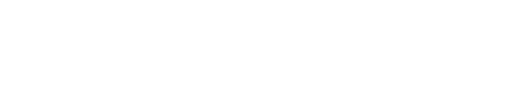 OBR-4Ponudnik: __________________________________________Polni naziv podjetja: __________________________________Sedež in njegova občina: _______________________________Št. vpisa v sodni register: _______________________________Št. vložka: ___________________________________________Matična številka podjetja: ______________________________Naročnik: ___________________________________________IZJAVA ZA PRIDOBITEV OSEBNIH PODATKOVIzjavljamo, da soglašamo, da lahko naročnik ________________________________ za namene javnega razpisa »TISK PROMOCIJKSEGA MATERIALA V LETU 2015«, objavljenega na Portalu javnih naročil dne ____________ pod številko objave __________, pridobi naše osebne podatke o kaznovanju, iz uradnih evidenc državnih organov, organov lokalnih skupnosti ali nosilcev javnega pooblastila za naslednje osebe, ki so pooblaščene za zastopanje:a)  Ime in priimek: ________________________________ podpis __________________EMŠO _______________________, datum in kraj rojstva _____________________stalno bivališče _________________________________________________________.b)  Ime in priimek: ________________________________ podpis _________________EMŠO _______________________, datum in kraj rojstva _______________________,stalno bivališče _________________________________________________________.c)  Ime in priimek: ________________________________ podpis __________________EMŠO _______________________, datum in kraj rojstva _______________________,stalno bivališče _________________________________________________________. Ta izjava je sestavni del in priloga ponudbe, s katero se prijavljamo na razpis.Datum: ________________	Žig in podpis ponudnikaOBR-5Ponudnik: ____________________________Naročnik: Zavod za turizem Maribor - Pohorje, Tkalski prehod 4, 2000 MariborIZJAVA O IZPOLNJEVANJU POGOJEVIzjavljamo, da izpolnjujemo naslednje pogoje:Da nismo bili pravnomočno obsojeni zaradi kaznivih dejanj, kot jih določa prvi odstavek 42. Člena ZJN-2. Da na dan, ko poteče rok za oddajo ponudb, nismo izločeni iz postopkov oddaje javnih naročil zaradi uvrstitve v evidenco ponudnikov z negativnimi referencami iz 77. A člena ZJN-2, 81. A člena ZJNVETPS oziroma 73. Čelna ZJNPOV. Da na dan, ko je bila oddana ponudba v skladu s predpisi države, v kateri imamo sedež, ali predpisi države naročnika, nimamo zapadlih, neplačanih obveznosti v zvezi s plačili prispevkov za socialno varnost ali v zvezi s plačili davkov v vrednosti 50 evrov ali več. Zaradi možnosti hitrejše izbire naročnik predlaga, da ponudniki na datum oddaje ponudbe sami pridobijo uradno potrdilo DURS-a. Dokazilo mora biti izdano izključno na datum oddaje ponudbe. Ponudniki lahko dokazilo vložijo v ponudbo ali v posebni kuverti kot dopolnitev ponudbe. Enako velja za podizvajalce. Predlog naročnika ni pogoj.4.  Da:Nismo v postopku prisilne poravnave ali da ni bil podan predlog za začetek postopka prisilne poravnave in sodišče o tem predlogu se ni odločilo, Nismo v stečajnem postopku ali da ni bil podan predlog za začetek stečajnega postopka in sodišče o tem predlogu še ni odločilo, Nismo v postopku prisilnega prenehanja ali da ni bil podan predlog za začetek postopka prisilnega prenehanja in sodišče o tem predlogu še ni določilo, z našimi posli iz drugih razlogov ne upravlja sodišče ali nismo opustili poslovno dejavnost ali nismo v katere koli podobnem položaju, Nismo bili s pravnomočno sodbo v kateri koli državi obsojeni za prestopek v zvezi z našim poklicnim ravnanjem, Nam naročnik ne more na kakršni koli upravičeni podlagi dokazati veliko strokovno napako ali hujšo kršitev poklicnih pravil, Pri dajanju informacij, zahtevanih v skladu z določbami 41. Do 49. Člena ZJN-2, v tem ali predhodnih postopkih nismo namerno podali zavajajoče razlage ali teh informacij nismo zagotovili. Da imamo veljavno registracijo za opravljanje dejavnosti v skladu s predpisi države članice, v kateri je registrirana naša dejavnost, o vpisu v register poklicev ali trgovski register. Ustrezno izpolnite in obkrožite:Dejavnost lahko opravljamo na podlagi vpisa v Sodni register pod vložno številko ___________ oz. na osnovi vpisa v Poslovni register Slovenije, AJPES izpostava ___________________ številka ________________. Za  opravljanje  dejavnosti,  ki  je  predmet  naročila,  smo  na  podlagi  zakona ______________ pridobili ustrezno dovoljenje, številka _____________, izdano pri ____________ dne ______________ in smo člani naslednje organizacije: ________________________________________ (vpisati le v primeru, če mora biti gospodarski subjekt za opravljanje svoje dejavnosti član posebne organizacije, zbornice ali podobno). Za opravljanje dejavnosti, ki je predmet naročila, ne potrebujemo posebnega dovoljenja in lahko dejavnost opravljamo že na podlagi vpisa v sodni register oz. vpisa v Poslovni register Slovenije. Če ste izpolnili točko B., v tem primeru točke C. ne izpolnjujte; če niste izpolnili točke B, obkrožite točko C. Pod kazensko in materialno odgovornostjo izjavljamo, da so zgoraj navedeni podati točni in resnični. Priloga za ponudnike, ki potrebujejo posebno dovoljenje oziroma morajo biti član poseben organizacije: potrdilo o tem dovoljenju ali članstvu ali lastno izjavo, da posebnega dovoljenja za opravljanje storitve, ki je predmet javnega naročila ne potrebujejo. Izjavljamo, da izpolnjujemo tudi naslednje pogoje:da v zadnji šestih (6-ih) mesecih pred objavo javnega naročila nismo imeli blokiranih transakcijskih računov, da nudimo tridesetdnevni (30) plačilni rok, ki prične teči z dnem prejema pravilno izstavljenega računa, da smo kvalitetno in strokovno izpolnjevali pogodbene obveznosti iz prejšnjih pogodb, sklenjenih v zadnji treh letih, da naročniki zoper nas niso vlagali upravičenih reklamacij glede kakovosti blaga in nespoštovanja drugih določil pogodbe. Naročnik nas lahko izloči iz predmetnega postopa, če razpolaga z dokazili o nespoštovanju pogodbenih obveznosti, da zagotavljamo dostavo blaga v skladišče naročnika oz. dostava v skladu z dogovorom med naročnikom in ponudnikom da ponujeno blago v celoti izpolnjuje minimalne tehnične zahteve naročnika. da bomo zagotovili za tiskanje promocijskega materiala za katerega je zahtevana okoljska zahteva: papir izdelan na osnovi 100% predelanih papirnih vlaken in papirna vlakna ne beljena z elementarnim klorom in da bom k ponudbi priložili: potrdilo, da ima papir znak za okolje tipa I, iz katerega izhaja, da papir izpolnjuje zahteve, ali tehnično dokumentacijo proizvajalca, ali poročilo o preizkusu neodvisne akreditirane institucije, ali ustrezno dokazilo, iz katerega izhaja, da blago izpolnjuje zahteve.Dokazilo: izjava o izpolnjevanju pogojev (OBR-5) S podpisom izjave tudi potrjujemo:da se v celoti strinjamo in sprejemamo razpisne pogoje naročnika za izvedbo javnega naročila, da smo korektno izpolnjevali pogodbene obveznosti iz prejšnjih pogodb, sklenjenih v zadnji treh letih. Ta izjava je sestavni del in priloga ponudbe, s katero se prijavljamo na razpis.Datum: _______________________________Žig in podpis ponudnika:___________________________OBR-6Ponudnik: ____________________________Naročnik: Zavod za turizem Maribor - Pohorje, Tkalski prehod 4, 2000 MariborSEZNAM PODIZVAJALCEVV zvezi z javnim naročilom izjavljamo, da nastopamo s podizvajalcem, in sicer v nadaljevanju navajamo vrednostno udeležbo le-tega:V	ponudbi	podizvajalec_______________________________________________________________ (naziv)v skupni vrednosti ponudbe udeležen v vrednosti ______________________ EUR, kar znaša_________ % ponudbene vrednosti, in sicer bo navedeni podizvajalec izvajal__________________________________________________________________________________(navesti del izvedbe)V	ponudbi	podizvajalec_______________________________________________________________ (naziv)v skupni vrednosti ponudbe udeležen v vrednosti ______________________ EUR, kar znaša_________ % ponudbene vrednosti, in sicer bo navedeni podizvajalec izvajal__________________________________________________________________________________(navesti del izvedbe)Izjavljamo, da bomo z vsemi podizvajalci, s katerimi bomo izvajali predmetno naročilo, sklenili pogodbe, in sicer do sklenitve pogodbe z naočnikom ali v času izvajanja pogodbe za predmetno naročilo.Obvezujemo se, da bomo v primeru morebitne spremembe oddaje izvedbe naročila podizvajalcem pred sprememb o tem pridobili pisno soglasje naročnika.Opombi:Obrazec je potrebno izpolniti le v primeru, da ponudnik nastopa s podizvajalcem. V primeru večjega števila podizvajalcev se obrazec fotokopira. Ta izjava je sestavni del in priloga ponudbe, s katero se prijavljamo na razpis. Datum: _______________________________                                                                                                      Žig in podpis ponudnikaOBR-6/1Ponudnik:	____________________________________________________Naročnik:	Zavod za turizem Maribor - Pohorje, Tkalski prehod 4, 2000 MariborIZJAVA O PONUDBI BREZ PODIZVAJALCEV *Izjavljamo, da v ponudbi NE nastopamo s podizvajalci.Pod kazensko in materialno odgovornostjo izjavljamo, da so zgoraj navedeni podatki točni in resnični. Če se pri naročniku v postopku javnega naročanja pojavi utemeljen sum, da je posamezni ponudnik, ne glede na razvrstitev njegove ponudbe, predložil neresnične izjave ali dokazila, bo naročnik Državni revizijski komisiji podal predlog za uvedbo postopka o prekršku iz drugega odstavka 109.a člena ZJN-2.Ta izjava je sestavni del in priloga ponudbe, s katero se prijavljamo na razpis, objavljen naPortalu javnih naročil.Datum: _____________	Žig in podpis ponudnika* Izjavo predložijo samo ponudniki, ki nastopajo brez podizvajalcev.OBR-7Ponudnik_____________________________________________Naročnik:Zavod za turizem Maribor - Pohorje Tkalski prehod 42000 MariborIZJAVA O PREDLOŽITVI MENICE ZA DOBRO IZVEDBO POGODBENIHOBVEZNOSTIIzjavljamo,da bomo v primeru, če bomo izbrani kot najugodnejši ponudnik, kot jamstvo za dobro izvedbo pogodbenih obveznosti za vsak izbran sklop naročniku izročil bianco menico s pooblastilom za izpolnitev (menično izjavo z oznako »brez protesta« in plačljivo na prvi poziv) v višini ________ EUR. Ta izjava je sestavni del in priloga ponudb, s katero se prijavljamo na razpis.Datum: ____________________Žig in podpis ponudnika:OBR-7/1MENIČNA IZJAVA S POOBLASTILOM ZA IZPOLNITEVPonudnik:Zakoniti zastopnik oz. pooblaščenec ponudnika:__________________________________________________________________________nepreklicno izjavljam, da pooblaščam naročnika Zavod za turizem Maribor -Pohorje, Tkalski prehod 4, 2000 Maribor, da lahko podpisano menico, ki je bila izročena kot zavarovanje za dobro izvedbo pogodbenih obveznosti za naročilo «TISK PROMOCIJSKEGA MATERIALA V LETU 2015« skladno z določili razpisne dokumentacije in ponudbe za predmet naročila , po predhodnem obvestilu izpolni v vseh neizpolnjenih delih za znesek ___________EUR. Ponudnik se odreka vsem ugovorom proti tako izpolnjeni menici in se zavezuje menico plačati, ko dospe, v plačilo.Menični znesek se nakaže naročniku Zavod za turizem Maribor - Pohorje na podračun UJPSlovenska Bistrica, št. 012706033740127. Ponudnik izjavlja, da se zaveda pravnih posledic izdaje menice v zavarovanje. Menica naj se izpolni s klavzulo »BREZ PROTESTA«.Ponudnik hkrati POOBLAŠČA naročnika Zavod za turizem Maribor - Pohorje, da predloži menico na unovčenje in izrecno dovoljujem banki izplačilo take menice.Tako dajem NALOG ZA PLAČILO oz. POOBLASTILO vsem spodaj navedenim bankam iz naslednjih mojih računov:____________________________V primeru odprtja dodatnega računa, ki ni zgoraj naveden, izrecno dovoljujem izplačilo menice in pooblaščam banko, pri kateri je takšen račun odprt, da izvede plačilo.Datum:	Podpis in žig:_________________	___________________OBR-8Ponudnik_____________________________________________________________________Naročnik:Zavod za turizem Maribor - Pohorje Tkalski prehod 42000 MariborIZJAVA O POSREDOVANJU PODATKOVS podpisom te izjave se zavezujemo, da bomo v primeru, če bomo izbrani kot najugodnejši ponudnik ali v času izvajanja javnega naročila, v osmih (8) dneh od prejema poziva naročnika, le temu posredovali podatke o:naših ustanoviteljih, družbenikih, vključno s tihimi družbeniki, delničarjih, komanditistih ali drugih lastnikih in podatke o lastniških deležih navedenih oseb; gospodarskih subjektih, za katere se glede na določbe zakona, ki ureja gospodarske družbe, šteje, da so z nami povezane družbe. Datum: ____________________Žig in podpis ponudnikaOBR-9IZJAVO O PLAČILNIH POGOJIHIzjavljamo,da nudimo trideset (30) dnevni plačilni rok, ki začne teči z dnem prejema pravilno izstavljenega računa, ki bo izstavljen po posamezni dostav, da v zadnjih šestih mesecih pred objavo javnega naročila nismo imeli blokiranih transakcijskih računov. Datum:___________	Žig in podpis ponudnikaOBR-10Ponudnik:_________________________Naročnik:Zavod za turizem Maribor - Pohorje Tkalski prehod 42000 MariborKot ponudnik, dajemo naslednjoIZJAVO O STROKOVNEM KADRUIzjavljamo,- da razpolagamo s strokovnim kadrom za izvedbo javnega naročila. Priloga: ponudnik priloži lastni seznam strokovnega kadra. Datum:___________	Žig in podpis ponudnikaOBR-10/1Seznam referenčnih del oziroma uspešno izvedenih poslov ponudnikaOpomba: Potrebno zapisati vsaj tri (3) izvedena naročila za tiskanje promocijskega materiala.Minimalna letna vrednost posameznega pogodbenega dela je 5.000, 00 EUR brez DDV vČasu od 1. 1. 2010 do 30.6. 2015.Podpis in žig ponudnika:Ponudnik:_________________________	OBR-11Naročnik:Zavod za turizem Maribor - Pohorje Tkalski prehod 42000 MariborP O O B L A S T I L OPooblaščamo naročnika, da na podlagi potrjenega računa neposredno plačuje podizvajalcem, ki smo jih kot ponudnik navedli v obrazcu (OBR-6) »Seznam podizvajalcev« in zanje priložili podatke (OBR-12).Datum:___________	Žig in podpis ponudnikaOBR-12Ponudnik:_________________________Naročnik:Zavod za turizem Maribor - Pohorje Tkalski prehod 42000 MariborPODATKI O PODIZVAJALCUNaziv podizvajalcaSedežMatična številkaZakoniti zastopnikID za DDVŠtevilka TRRTelefonska številka in številka faksaKontaktna oseba podizvajalca in št. mobilnega telefona kontaktne osebe podizvajalcaElektronski naslov kontaktne osebe podizvajalcaDela, ki jih prevzema podizvajalecVrednost del, ki jih prevzema podizvajalec________________________ EUR brez DDV________________________ EUR DDV-ja________________________ EUR z DDVDelež del, ki jih prevzema podizvajalec, glede na vrednost ponudbe v odstotku: ________%.Kot podizvajalec v ponudbi ponudnika___________________________________________________________________________izjavljamo, da so vse nesporne zapadle obveznosti ponudnika do nas poravnane.SOGLASJE PODIZVAJALCA:Podizvajalec __________________________________________________________________________________________________________________________________________,(naziv in naslov podizvajalca)soglašam, da naročnik naše terjatve do izvajalca (ponudnika, pri katerem bomo sodelovali kot podizvajalec), ki bodo izhajale iz opravljenega dela pri izvedbi naročila, plačuje neposredno na naš transakcijski račun, in sicer na podlagi izstavljenih računov, ki jih bo predhodno potrdil izvajalec in bodo priloga k računu, ki ga bo naročniku izstavil izvajalec.Datum: ________________	Žig	Podpis podizvajalca: ______________OBR-13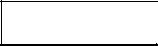 VZOREC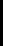 OKVIRNI SPORAZUMNaročnik:Zavod za turizem Maribor – Pohorje, Tkalski prehod 4, 2000 Maribor,ki ga zastopa Janja Viher (v nadaljevanju: naročnik) identifikacijska številka za DDV: SI 70464600in izvajalec:______________________________________________________ki ga zastopa ________________identifikacijska številka za DDV:so sklenili naslednjiOKVIRNI SPORAZUM1. členNa podlagi postopka javnega naročanja po Zakonu o javnem naročanju (v nadaljevanju ZJN-2) naročnik za izvedbo naročila Tisk promocijskega material 2015, ki je bil objavljen naPortalu javnih naročil dne _______pod številka objave NMV _________, naročnik za izvedbo naročila sklepa okvirni sporazum z izbranim ponudnikom za obdobje od datuma podpisa sporazuma od 31.12. 2015.člen S tem sporazumom se naročnik in stranke okvirnega sporazuma dogovorijo o splošnih pogojih izvajanja javnega naročila.Sestavni del tega sporazuma so pogoji določeni z razpisno dokumentacijo in ponudbeno dokumentacijo strank okvirnega sporazuma.člen Izvajalec tega sporazuma bodo naročniku po faksu ali e-pošti posredovale predračune s cenami za artikle, ki bodo na seznamu, najkasneje v petih dneh po prejemu povabila k oddaji ponudbe-predračuna.člen Za izvajanje okvirnega sporazuma veljajo naslednja splošna pravila:Predmet javnega naročila je tisk promocijskega materiala, ki jih naročnik po obsegu in časovno ne more vnaprej določiti. Količine blaga in vrste storitve po predračunu so okvirne.Naročnik in izvajalec okvirnega sporazuma se izrecno dogovorita, da bo naročnik v obdobju trajanja tega sporazuma naročal le tiste vrste storitev in količine blaga iz predračuna, ki jih bo dejansko potreboval in za katera bo imel zagotovljena finančna sredstva.Izvajalec storitev se obvezuje, da bo storitve opravljal ter dostavljal blago naročniku po predhodnem telefonskem, telefaks ali elektronskem naročilu, v odzivnem času, kot ga bo zahteval naročnik oz. v skladu z razpisno dokumentacijo.Če izvajalec po prejemu izvedbenih datotek ugotovi, da niso popolne, v dogovoru z naročnikom sam izvede popravke, potrebne za dokončno pripravo na tisk, ki jih pošlje naročniku v predogled in potrditev. Rok za izvedbo in dostavo promocijskega materiala se v tem primeru šteje od naročnikove potrditve popravljenih izvedbenih datotek.Izvajalec je pred izvedbo naročene količine tiskanega promocijsklega materiala, za naročnika dolžan pripraviti in mu posredovati vzorčni izvod tiskovine. Z izvedbo tiskanja se nadaljuje po potrditvi vzorčnega izvoda s strani naročnika.5. členPogodbena kazenV primeru, da bi izvajalec prenehal izvajati določila tega sporazuma, bo naročnik kot pogodbeno kazen zaračunal 10 % vrednosti brez DDV tekočega naročila oz. zadnjega naročila pred prenehanjem izvajanja pogodbenih določil.Pogodbena kazen znaša 10 % od vrednosti posameznega naročila za vsako uro zamude, vendar ne more biti višja od 50 % vrednosti posameznega naročila. Izvajalec je dolžan plačati pogodbeno kazen v primeru zamude, ki ni posledica višje sile ali razlogov na strani naročnika. Pogodbena kazen se obračuna pri plačilu pogodbene cene za naročilo na katerega se pogodbena kazen nanaša.6. členCene in način plačilaOkvirna vrednost tega okvirnega sporazuma izhaja iz ponudbe izvajalca z dne__________________ in znaša:--------------------------------- EUR brez DDV--------------------------------- EUR znesek ____% DDV.______________________ EUR z vključenim DDV.Cene, ki jih ponudi izvajalec iz ponudbenega predračuna so fiksne za obdobje veljavnosti tega sporazuma. Cena vsebuje vse dajatve, davke in stroške.Naročnik bo poravnal dobavljeno blago najkasneje v roku 30 dni po prejemu pravilno izstavljenega računa. Izvajalec lahko izstavi en račun za več dobav skupaj oz. za dobave v posameznem mesecu.V primeru zamude pri plačilu lahko izvajalec zaračuna zakonite zamudne obresti.7. členNastopanje s podizvajalciIzvajalec pooblašča naročnika, da na podlagi potrjenega računa neposredno plačuje podizvajalcem. Vsak posamezni podizvajalec mora naročniku predložiti soglasje, na podlagi katerega bo naročnik del namesto glavnemu izvajalcu poravnal podizvajalčevo terjatev do glavnega izvajalca.Za izvajalca bodo dela izvajali naslednji podizvajalci[naziv in polni naslov], Matična številka: [številka], Davčna številka: [številka], TRR: [številka], Predmet del: [opis], Kraj in rok izvedbe: [kraj in datum], Količina del: v vrednosti [znesek] EUR (z DDV), kar znaša [vrednost] % od celotne ponudbe. [naziv in polni naslov] Itd. Izvajalec, ki izvaja javno naročilo z enim ali več podizvajalci, mora imeti ob sklenitvi pogodbe z naročnikom ali med njenim izvajanjem, sklenjene pogodbe s podizvajalci.Podizvajalec bo naročniku posredoval kopijo pogodbe, ki jo je sklenil s svojim naročnikom (izvajalcem), v petih dneh od sklenitve te pogodbe. Naročnik bo po prejemu kopije pogodbe preveril, ali ima izvajalčevo pooblastilo in podizvajalčevo soglasje. Če pooblastila ali soglasja nima, bo izvajalca ali podizvajalca nemudoma pozval, da mu ta dokument predloži v roku petih dni od prejema poziva. Če izvajalec ali podizvajalec pooblastila ali soglasje naročniku ne predloži v tem roku, bo naročnik Državni revizijski komisiji predlagal, da uvede postopek o prekršku iz 1. točke prvega odstavka 109.a člena Zakona o javnem naročanju.8. členKakovostKakovost proizvodov mora ustrezati obstoječim pravilom stroke in EU standardom.člen Naročnik se obvezuje prevzeti naročeni tiskani promocijksi material v celoti na podlagi dobavnice. Količinski prevzem tiskanega promocijskega materiala se opravi takoj ob prevzemu, kakovostni pa v uzančnih rokih.Naročnik se obvezuje:sodelovati z izvajalcem, da se prevzete obveznosti izvršijo pravočasno in v obojestransko zadovoljstvo, dati izvajalcu na razpolago vso dokumentacijo in informacije, potrebne za izvedbo predmeta okvirnega sporazuma, pravočasno obvestiti izvajalca o vseh spremembah in novo nastalih situacijah, ki bi lahko vplivale na izvršitev prevzetih storitev. Izvajalec se obvezuje, da bo:svoje naloge opravil strokovno in kvalitetno in s skrbnostjo dobrega strokovnjaka, izvajal svoje obveznosti v dogovorjenih rokih, sproti ustno oz. pisno obveščal naročnika o tekoči problematiki in nastalih situacijah, ki bi lahko vplivale na izvršitev obveznosti. 10. členSkrbnik pogodbeSkrbnik okvirnega sporazuma s strani naročnika je ____________.Izvajalec bo naročnika pisno obvestil, kdo je kontaktna oseba odgovorna za izvajanje tega sporazuma.11. členReklamacijeNaročnik bo vse pripombe v zvezi z izvrševanjem tega sporazuma sporočal izvajalcu v pisni obliki. Če izvajalec pri naslednji dobavi ne upošteva upravičenih pripomb naročnika, lahko naročnik prekine sodelovanje z izvajalcem. O izključitvi, naročnik pisno obvesti po pošit dobavitelja s poštno povratnico.Kot kršitev tega sporazuma se štejejo zlasti naslednje kršitve:če izvajalec ne dobavi tiskani promocijksi material, določenega dne, ob določeni uri, pa kljub pisnemu opozorilu ne upošteva opozoril naročnika; če dobavi nekvalitetni tisk promocijskega materiala, pa ga na zahtevo naročnika ne zamenja; če izvajalec grobo krši določila tega sporazuma; če izvajalec naročniku dobavi promocijski material, ki ne ustreza dogovorjeni količini, vrsti in kakovosti; če izvajalec ne upošteva reklamacij glede kakovosti, vrste, količine dobav; če izvajalec poveča ceno storitev oz. blaga; V primeru, da izvajalec ne izpolnjuje obveznosti okvirnega sporazuma na način, kot je predviden s tem sporazumom, bo naročnik začel z ustreznimi postopki za njegovo prekinitev.Naročnik bo v primeru kršitve tega sporazuma unovčil instrument za dobro izvedbo pogodbenih obveznosti (menico).12. členProtikorupcijska klavzulaPogodba (okvirni sporazum), pri kateri kdo v imenu ali na račun druge pogodbene stranke (stranka okvirnega sporazuma), predstavniku ali posredniku organa ali organizacije iz javnega sektorja obljubi, ponudi ali da kakšno nedovoljeno korist za:pridobitev posla ali za sklenitev posla pod ugodnejšimi pogoji ali za opustitev dolžnega nadzora nad izvajanjem pogodbenih obveznosti ali za drugo ravnanje ali opustitev, s katerim je organu ali organizaciji iz javnega sektorja povzročena škoda ali je omogočena pridobitev nedovoljene koristi predstavniku organa, posredniku organa ali organizacije iz javnega sektorja, drugi pogodbeni stranki ali njenemu predstavniku, zastopniku, posredniku;je nična.13. členNaročnik in izvajalec se obvezujeta, da bosta uredili vse kar je potrebno za izvršitev sporazuma in da bosta ravnali kot dobri gospodarji.14. členMorebitne spore iz tega sporazuma, ki jih naročnik in izvajalec ne bi moga rešiti sporazumno, rešuje stvarno pristojno sodišče po sedežu naročnika.Za urejanje razmerij, ki niso urejena s tem okvirnim sporazumom, se uporabljajo določila Obligacijskega zakonika.15. členTa okvirni sporzum je sklenjen in začne veljati z dnem podpisa obeh strank sporazuma.Sporazum je sestavljen in podpisan v dveh enakih, od katerih prejme vsaka stranka en izvod.žig	žigPriloge:bianco menica s pooblastilom za izpolnitev, ki jo mora stranka okvirnega sporazuma naročniku izročiti najkasneje na dan podpisa okvirnega sporazuma, ponudbeni predračun, lastna izjava izvajalcev o: njegovih ustanoviteljih, družbenikih, vključno s tihimi družbeniki, delničarjih, komanditistih ali drugih lastnikih in podatke o lastniških deležih navedenih oseb ter o gospodarskih subjektih, za katere se glede na določbe zakona, ki ureja gospodarske družbe, šteje, da so z njim povezane družbe. OBR-14POOBLASTILOZA SODELOVANJE NA JAVNEM ODPIRANJU PONUDBPOOBLASTITELJ:______________________________________________________________________________________________________________________________________________________(ime oz. naziv in sedež ponudnika)ki ga zastopa: ________________________________________________________________POOBLAŠČA:______________________________________________________________________________________________________________________________________________________(ime, priimek, naziv ter sedež pooblaščenca)___________________________________________________________________________, (razmerje do ponudnika)da zastopa interese ponudnika na javnem odpiranju ponudb, da aktivno sodeluje pri postopku odpiranja ponudb in poda svoje pripombe k vsebini zapisnika o odpiranju ponudb, da podpiše zapisnik o javnem odpiranju ponudb za oddajo naročila »Tisk promocijskega Material 2015« (kraj, datum)	žig	(podpis odgovorne osebe)*100% reciklirana papir*papirna vlakna ne smejo biti beljena z elemantarnim kloromDODELAVA: OBREZ,ŽLEBKANJE, LUKNJANJE, PAKIRANJE 5.	PONATIS BROŠURA MARIBOROBARVAJ SVOJ DAN (SLO/HRV JEZIKOVNA VARIANTA)NAKLADA 30 000 FORMAT: A4 TISK:COLOR 4/4 MATERIAL: 115 g, *100% reciklirana papir, *papirna vlakna ne smejo biti beljena z elemantarnim kloromDODELAVA:VEZAVA Z ŽICO, OBREZANO NA FORMAT, OBSEG: 16 STRANI PAKIRANJE: V KARTONE 6.	PONATIS BROŠURA MARIBOROBARVAJ SVOJ DAN (ANG/NEM JEZIKOVNA VARIANTA)NAKLADA 30 000 FORMAT: A4 TISK:COLOR 4/4 MATERIAL: 115 g, *100% reciklirana papi*papirna vlakna ne smejo biti beljena z elemantarnim kloromDODELAVA:VEZAVA Z ŽICO, OBREZANO NA FORMAT, OBSEG: 16 STRANI PAKIRANJE: V KARTONE 7.	PONATISBROŠURA MARIBOR OBARVAJ SVOJ DAN (ITAL/SRBS JEZIKOVNA VARIANTA)NAKLADA 10 000 FORMAT: A4 TISK:COLOR 4/4 MATERIAL: 115 g, *100% reciklirana papir, s*papirna vlakna ne smejo biti beljena z elemantarnim kloromDODELAVA:VEZAVA Z ŽICO, OBREZANO NA FORMAT, OBSEG: 16 STRANI PAKIRANJE: V KARTONE 8.	ZLOŽENKA STARA TRTANAKLADA 40 000 FORMAT: A5 TISK:COLOR 4/4 MATERIAL: 115 g, *100% reciklirana papir, *papirna vlakna ne smejo biti beljena z elemantarnim kloromDODELAVA: OBREZ, ZGIBANJE OBSEG: 8 STRANI PAKIRANJE: V KARTONE 9.	BROŠURAUŽITKOV POLN PISKER (v slovenskem jeziku)NAKLADA 10 000 FORMAT: A5 TISK:COLOR 4/4 MATERIAL: 115 g, *100% reciklirana papir, *papirna vlakna ne smejo biti beljena z elemantarnim kloromDODELAVA: 2x šivano z žico, OBREZANO NA FORMAT OBSEG: 40 STRANI PAKIRANJE: V KARTONE 10.	LETAKI A5NAKLADA 2 500 FORMAT: A5 (148X210 mm) TISK:COLOR 4/4 MATERIAL: 140 g, *100% reciklirana papir*papirna vlakna ne smejo biti beljena z elemantarnim kloromDODELAVA: obrez, OBSEG: 2 STRANI PAKIRANJE: V KARTONE 11.	LETAKI A6NAKLADA 4 000 FORMAT: A6 (105X148 mm) TISK:COLOR 4/4 MATERIAL: 140 g, *100% reciklirana papir*papirna vlakna ne smejo biti beljena z elemantarnim kloromDODELAVA: obrez, OBSEG: 2 STRANI PAKIRANJE: V KARTONE 12.	LETAKI Z NAPISI ZA STOJNICENAKLADA 100 FORMAT: 210x297 mm) TISK:COLOR 4/0 MATERIAL: 300 g, Mat karton DODELAVA: obrez PAKIRANJE 13.	PLAKATI B2NAKLADA:5 FORMAT: 500X700 mm TISK: 4/0 MATERIAL: 135 g, sijajni papir DODELAVA: obrez 14.	PLAKATI B1NAKLADA:10 FORMAT: 500X700 mm TISK: 4/0 MATERIAL: 135 g, sijajni papir DODELAVA: obrez 15.	ZLOŽENKA FESTIVAL STARETRTE 1.NAKLADA 3 000 FORMAT: 100X210 mm TISK:COLOR 4/4 MATERIAL: 100 g, *100% reciklirana papir*papirna vlakna ne smejo biti beljena z elemantarnim kloromDODELAVA: obrez, zgibanje OBSEG: 6 STRANI PAKIRANJE: V KARTONE 16.	ZLOŽENKA FESTIVAL STARETRTE II.NAKLADA 3 000 FORMAT: A5 TISK:COLOR 4/4 MATERIAL: 115 g, *100% reciklirana papir*papirna vlakna ne smejo biti beljena z elemantarnim kloromDODELAVA: 2x šivano z žico, OBREZANO NA FORMAT OBSEG: 40 STRANI PAKIRANJE: V KARTONE 17.	PONATIS KARTA KOLESARJENJEIN POHODNIŠTVO OSREDNJA ŠTAJERSKA /JUGNAKLADA: 5000 FORMAT: odprt 690X990 mm, zaprti format 110x230 mm TISK:4/4 color MATERIAL: kartografski 115 g mat DODELAVA: 8X2 zgibanje na harmoniko, izrez na format PAKIRANJE v kartone 18.	PONATIS KARTA KOLESARJENJEIN POHODNIŠTVO OSREDNJAŠTAJERSKA / SEVERNAKLADA: 5000 FORMAT: odprt 690X990 mm, zaprti format 110x230 mm TISK:4/4 color MATERIAL: kartografski 115 g mat DODELAVA: 8X2 zgibanje na harmoniko, izrez na format PAKIRANJE v kartone 19.	PONATIS BROŠURAPOHODNIŠTVO/ZAČUTI POHODNIŠKA DOŽIVETJANAKLADA 5 000 FORMAT: zaprt format:12x21 cm, odprt format:12x 42 cm TISK:COLOR 4/4 MATERIAL: ovitek in sredina 300 g, vložek 32 strani, 115 g papir*100% reciklirana papir, *papirna vlakna ne smejo biti beljena z elemantarnim kloromDODELAVA: šivano z žico, OBSEG:OVITEK IN SREDINA 8 STRANI (4 ovitek in 4 sredina) VLOŽEK: 32 STRANI PAKIRANJE: V KARTONE VSEBINA RAZPISNE DOKUMENTACIJE1. POVABILO K ODDAJI PONUDBE ...................................................................................................441.1. NAROČNIK IN ZAKONSKI PREDPISI .......................................................................................441.2. PREDMET JAVNEGA NAROČILA ..............................................................................................441.3  PREDVIDENA SREDSTVA …………………………………………………………41.4. DINAMIKA PLAČIL .......................................................................................................................441.5. POVABILO ZA IZDELAVO PONUDBE ......................................................................................551.6. VRSTA POSTOPKA ........................................................................................................................551.7. ROKI ZA IZVEDBO JAVNEGA NAROČILA .............................................................................551.8. PREDLOŽITEV PONUDBE ...........................................................................................................551.9. NAČIN, MESTO IN ČAS ODDAJE PONUDBE ...........................................................................551.10. MESTO IN ČAS ODPIRANJA .....................................................................................................661.11. PREVERITEV PONUDB ...............................................................................................................661.12. DOPOLNITEV PONUDB IN ODPRAVA RAČUNSKIH NAPAK ...........................62.   NAVODILA PONUDNIKOM ZA IZDELAVO PONUDB ............................................................772.1.  JEZIK PONUDBE ...........................................................................................................................772.2.  PRAVNE PODLAGE ......................................................................................................................772.3.  IZPOLNJEVANJE DOKUMENTACIJE......................................................................................772.4.  OMEJITEV PONUDB .....................................................................................................................882.5.  IZBOR PONUDBE ..........................................................................................................................882.6.  NEOBIČAJNO NIZKA CENA .......................................................................................................882.7.  VELJAVNOST PONUDB ...............................................................................................................992.8.  POJASNILA RAZPISNE DOKUMENTACIJE ...........................................................................992.9.  OBJAVA RAZPISNE DOKUMENTACIJE IN SPREMEMB ....................................................992.10. ZAUPNOST POSTOPKA ..............................................................................................................992.11. PONUDBENA CENA ...................................................................................................................10103.   FINANČNA ZAVAROVANJA .......................................................................................................10103.1.  MENIČNA IZJAVA ZA ZAVAROVANJE DOBRE IZVEDBE POGODBENIH3.1.  MENIČNA IZJAVA ZA ZAVAROVANJE DOBRE IZVEDBE POGODBENIH3.1.  MENIČNA IZJAVA ZA ZAVAROVANJE DOBRE IZVEDBE POGODBENIHOBVEZNOSTI ........................................................................................................................................10104.   PONUDBE SKUPINE GOSPODARSKIH SUBJEKTOV ...........................................................10105.   ZAVEZA IZVAJALCA JAVNEGA NAROČILA ........................................................................10106.   DRUGI POGOJI ..............................................................................................................................11116.1. OPOZORILO PONUDNIKU..........................................................................................................11116.2. PODPIS OKVIRNEGA SPORAZUMA ........................................................................................11116.3. PODRAŽITVE .................................................................................................................................12126.4. STROŠKI, POVEZANI S PONUDBO………………………………………………126.5. NAROČNIKOVI PRIDRŽKI .........................................................................................................12126.6. POUK O PRAVNEM SREDSTVU ................................................................................................13136.7. PONUDBENA DOKUMENTACIJA ………………………………………………137.  POGOJI ZA UGOTAVLJANJE USPOSOBLJENOSTI PONUDNIKA ...................................13137.1. OCENJEVANJE PONUDB ............................................................................................................13137.2. PRILOŽITEV DOKUMENTOV IN OŠTEVILČENJE STRANI ..............................................1313Zap. št.DokumentObrazec1.Ponudba z navedbo cenOBR-332.PredračunOBR - 3/1 in OBR-OBR - 3/1 in OBR-3/1/13/1/13.Izjava za pridobitev osebnih podatkovOBR- 44.Izjavo ponudnika o izpolnjevanju pogojev OBR-5 5.Seznam podizvajalcevOBR-66.Izjava o ponudbi brez podizvajalcevOBR-6/17.Izjavo o predložitvi menice za dobro izvedbo pogodbenihOBR-7obveznosti (v primeru, če bo ponudnik izbran)8.Menična  izjava  s  pooblastilo  za  izpolnitev  za  dobroOBR- 7/1izvedbo pogodbenih obveznosti9.Izjava o posredovanju podatkovOBR-810.Izjavo   o   plačilnih   pogojih   in   o   neblokiranemOBR-9transakcijskem računu11.Izjavo o strokovnem kadruOBR-10  Ponudnik priloži lastni seznam strokovnega kadraPonudnikpripravisam seznam12.Seznam  referenčnih  del    oziroma  uspešno  izvedenihOBR-10/1poslov ponudnika13.PooblastiloOBR-1114.Podatki o podizvajalcuOBR-1215.Parafiran Vzorec okvirnega sporazumaOBR-1316.Pooblastilo za sodelovanje na javnem odpiranju ponudbOBR-1417.Tehnična specifikacijaOBR-15 18.Potrdila za dokazovanje izponjenih pogojev iz tč. 7.4.14Izvedba storitvePonudbena cena v EUR z DDV______________________________________________________OpisVrednost v EUR brez DDVDDVVrednost skupaj vstoritveVrednost v EUR brez DDVDDVEUR z DDVstoritveEUR z DDVZAP.ŠTARTIKEL KOLIČINA/KOSEMOKVIRNA LETNA KOLIČINACENA/EM BREZ DDVSTOPNJA DDVCENA/EM Z DDVCENA SKUPAJ1PONATIS DOPISNI PAPIR NAKLADA 3000 FORMAT: A4TISK:4/0MATERIAL: 100 g, *100% reciklirana papir, *papirna vlakna ne smejo biti beljena z elemantarnim kloromDODELAVA: obrezPAKIRANJEKOS 30002POSLOVNE VIZITKENAKLADA 2000 FORMAT: 85 mm x 55 mmTISK:4/4MATERIAL: 300 g, *100% reciklirana papir, *papirna vlakna ne smejo biti beljena z elemantarnim kloromDODELAVA: obrezPAKIRANJEkos20003.BLOK ZA ZAPISKENAKLADA 15 000 listov (300 KOSOV V LEPLJENEM BLOKU PO 50 LISTOV)FORMAT:105 mm x 148 mm (A6)TISK:4/0MATERIAL: 100 g, *100% reciklirana papir *papirna vlakna ne smejo biti beljena z elemantarnim kloromDODELAVA: obrezPAKIRANJEkos300 KOSOV PO 50 LISTOV4.PONATIS KARTONSKE OBEŠANKE STARA TRTANAKLADA 100 FORMAT.55 mm x 85 mm TISK:4/4MATERIAL: 300 g, *100% reciklirana papir *papirna vlakna ne smejo biti beljena z elemantarnim kloromDODELAVA: OBREZ,ŽLEBKANJE, LUKNJANJE, PAKIRANJE kos1005.PONATIS BROŠURA MARIBOR OBARVAJ SVOJ DAN (SLO/HRV JEZIKOVNA VARIANTA)NAKLADA 30 000FORMAT: A4TISK:COLOR 4/4 MATERIAL: 115 g, *100% reciklirana papir, *papirna vlakna ne smejo biti beljena z elemantarnim kloromDODELAVA:VEZAVA Z ŽICO, OBREZANO NA FORMAT, OBSEG: 16 STRANI PAKIRANJE: V KARTONEkos30 0006.PONATIS BROŠURA MARIBOR OBARVAJ SVOJ DAN (ANG/NEM JEZIKOVNA VARIANTA)NAKLADA 30 000FORMAT: A4TISK:COLOR 4/4 MATERIAL: 115 g, *100% reciklirana papir*papirna vlakna ne smejo biti beljena z elemantarnim kloromDODELAVA:VEZAVA Z ŽICO, OBREZANO NA FORMAT, OBSEG: 16 STRANI PAKIRANJE: V KARTONEkos30 0007.PONATISBROŠURA MARIBOR OBARVAJ SVOJ DAN (ITAL/SRBS JEZIKOVNA VARIANTA)NAKLADA 10 000FORMAT: A4TISK:COLOR 4/4 MATERIAL: 115 g, *100% reciklirana papir*papirna vlakna ne smejo biti beljena z elemantarnim kloromDODELAVA:VEZAVA Z ŽICO, OBREZANO NA FORMAT, OBSEG: 16 STRANI PAKIRANJE: V KARTONEkos10 0008.ZLOŽENKA STARA TRTANAKLADA 40 000FORMAT: A5TISK:COLOR 4/4 MATERIAL: 115 g, *100% reciklirana papir*papirna vlakna ne smejo biti beljena z elemantarnim kloromDODELAVA: OBREZ, ZGIBANJE OBSEG: 8 STRANI PAKIRANJE: V KARTONEkos40 0009.BROŠURAUŽITKOV POLN PISKER (v slovenskem jeziku)NAKLADA 10 000FORMAT: A5TISK:COLOR 4/4 MATERIAL: 115 g, *100% reciklirana papir *papirna vlakna ne smejo biti beljena z elemantarnim kloromDODELAVA: 2x šivano z žico, OBREZANO NA FORMAT OBSEG: 40 STRANI PAKIRANJE: V KARTONE kos10 00010.LETAKI A5NAKLADA 2 500FORMAT: A5 (148X210 mm)TISK:COLOR 4/4 MATERIAL: 140 g, *100% reciklirana papir*papirna vlakna ne smejo biti beljena z elemantarnim kloromDODELAVA: obrez,OBSEG: 2 STRANI PAKIRANJE: V KARTONEkos2 50011.LETAKI A6NAKLADA 4 000FORMAT: A6 (105X148 mm)TISK:COLOR 4/4 MATERIAL: 140 g, *100% reciklirana papir *papirna vlakna ne smejo biti beljena z elemantarnim kloromDODELAVA: obrez,OBSEG: 2 STRANI PAKIRANJE: V KARTONEkos400012.LETAKI Z NAPISI ZA STOJNICENAKLADA 100FORMAT: 210x297 mm)TISK:COLOR 4/0 MATERIAL: 300 g, Mat kartonDODELAVA: obrezPAKIRANJEkos10013.PLAKATI B2NAKLADA:5FORMAT: 500X700 mmTISK: 4/0MATERIAL: 135 g, sijajni papirDODELAVA: obrez kos514.PLAKATI B1NAKLADA:10FORMAT: 500X700 mmTISK: 4/0MATERIAL: 135 g, sijajni papirDODELAVA: obrezkos1015.ZLOŽENKA FESTIVAL STARE TRTE 1.NAKLADA 3 000FORMAT: 100X210 mmTISK:COLOR 4/4 MATERIAL: 100 g, *100% reciklirana papir *papirna vlakna ne smejo biti beljena z elemantarnim kloromDODELAVA: obrez, zgibanjeOBSEG: 6 STRANI PAKIRANJE: V KARTONE kos300016.ZLOŽENKA FESTIVAL STARE TRTE II.NAKLADA 3 000FORMAT: A5TISK:COLOR 4/4 MATERIAL: 115 g, *100% reciklirana papir *papirna vlakna ne smejo biti beljena z elemantarnim kloromDODELAVA: 2x šivano z žico, OBREZANO NA FORMAT OBSEG: 40 STRANI PAKIRANJE: V KARTONE kos300017. PONATIS KARTA POHODNIŠTVO in KOLESARJENJE OSREDNJA ŠTAJERSKA /JUG NAKLADA: 5000FORMAT: odprt 690X990 mm, zaprti format 110x230 mmTISK:4/4 colorMATERIAL: kartografski 115 g matDODELAVA: 8X2 zgibanje na harmoniko, izrez na formatPAKIRANJE v kartonekos500018.PONATIS KARTA POHODNIŠTVO in KOLESARJENJE OSREDNJA ŠTAJERSKA / SEVERNAKLADA: 5000FORMAT: odprt 690X990 mm, zaprti format 110x230 mmTISK:4/4 colorMATERIAL: kartografski 115 g matDODELAVA: 8X2 zgibanje na harmoniko, izrez na formatPAKIRANJE v kartonekos500019.PONATIS BROŠURAPOHODNIŠTVO/ZAČUTI POHODNIŠKA DOŽIVETJANAKLADA 5 000FORMAT: zaprt format:12x21 cm, odprt format:12x 42 cmTISK:COLOR 4/4 MATERIAL: 300 g, *100% reciklirana papir *papirna vlakna ne smejo biti beljena z elemantarnim kloromDODELAVA: šivano z žico, OBSEG:OVITEK IN SREDINA  8 STRANI (4 ovitek in 4 sredina) VLOŽEK: 32 STRANIPAKIRANJE: V KARTONE kos5000SKUPAJ:Zap.Javništ.naročnNaziv naročnika/investitorja/kupcaPredmet naročilaikDA1.NEDA2.NEDA3.NEDA4.NEDA5.NEDatum podpisa:Datum podpisa:Naročnik:Izvajalec:Zavod za turizem Maribor – Pohorje__________________________Janja VIHER, direktorica----------------------------------------TEHNIČNA SPECIFIKACIJATEHNIČNA SPECIFIKACIJATEHNIČNA SPECIFIKACIJAOBR-15ZAP. ŠTARTIKELARTIKEL1PONATIS DOPISNI PAPIRPONATIS DOPISNI PAPIRPONATIS DOPISNI PAPIRNAKLADA 3000FORMAT: A4TISK:4/0MATERIAL: 100 g,MATERIAL: 100 g,*100% reciklirana papir*100% reciklirana papir*papirna vlakna ne smejo*papirna vlakna ne smejobiti beljena z elemantarnimbiti beljena z elemantarnimkloromDODELAVA: obrezDODELAVA: obrezPAKIRANJE2POSLOVNE VIZITKEPOSLOVNE VIZITKENAKLADA 2000FORMAT: 85 mm x 55 mmFORMAT: 85 mm x 55 mmFORMAT: 85 mm x 55 mmTISK:4/4MATERIAL: 300 g,MATERIAL: 300 g,*100% reciklirana papir*100% reciklirana papir*papirna vlakna ne smejo*papirna vlakna ne smejobiti beljena z elemantarnimbiti beljena z elemantarnimkloromDODELAVA: obrezDODELAVA: obrezPAKIRANJE3.BLOK ZA ZAPISKEBLOK ZA ZAPISKENAKLADA 15 000 listovNAKLADA 15 000 listovNAKLADA 15 000 listov(300 KOSOV VLEPLJENEM BLOKU POLEPLJENEM BLOKU PO50 LISTOV)FORMAT:105 mm x 148FORMAT:105 mm x 148FORMAT:105 mm x 148mm (A6)TISK:4/0MATERIAL: 100 g,MATERIAL: 100 g,*100% reciklirana papir*100% reciklirana papir*papirna vlakna ne smejo*papirna vlakna ne smejobiti beljena z elemantarnimbiti beljena z elemantarnimkloromDODELAVA: obrezDODELAVA: obrezPAKIRANJEPONATIS KARTONSKE OBEŠANKEPONATIS KARTONSKE OBEŠANKEPONATIS KARTONSKE OBEŠANKE4.STARA TRTASTARA TRTANAKLADA 100FORMAT.55 mm x 85 mmFORMAT.55 mm x 85 mmTISK:4/4MATERIAL: 300 g,MATERIAL: 300 g,